Dahua K Series Cube Network Camera Quick Start GuideV 1.0.3Dahua Vision Technology CO., LTD Packing List 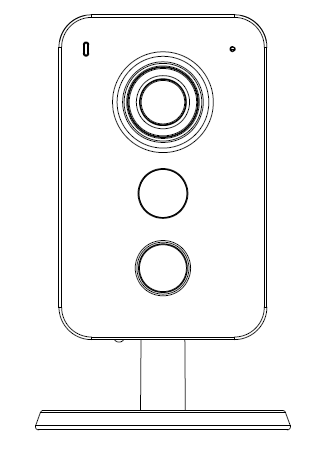 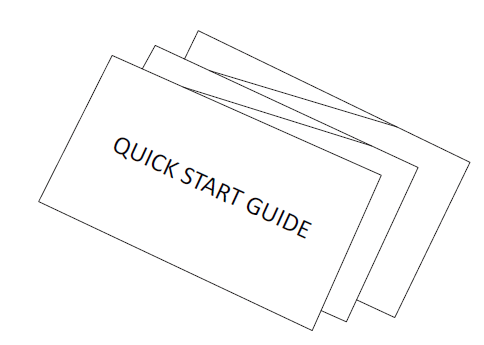 Device × 1                                                                    QSG ×1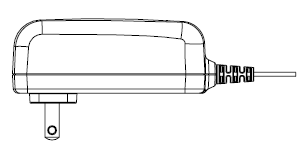 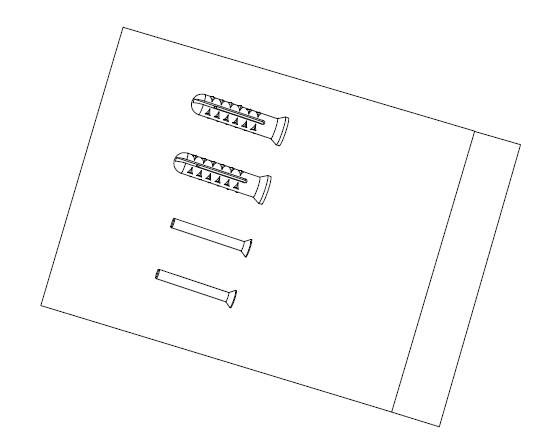 Power Adapter ×1                                                      Screw Package ×1 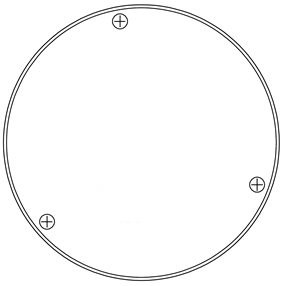        Installation Position Map ×1Product Appearance 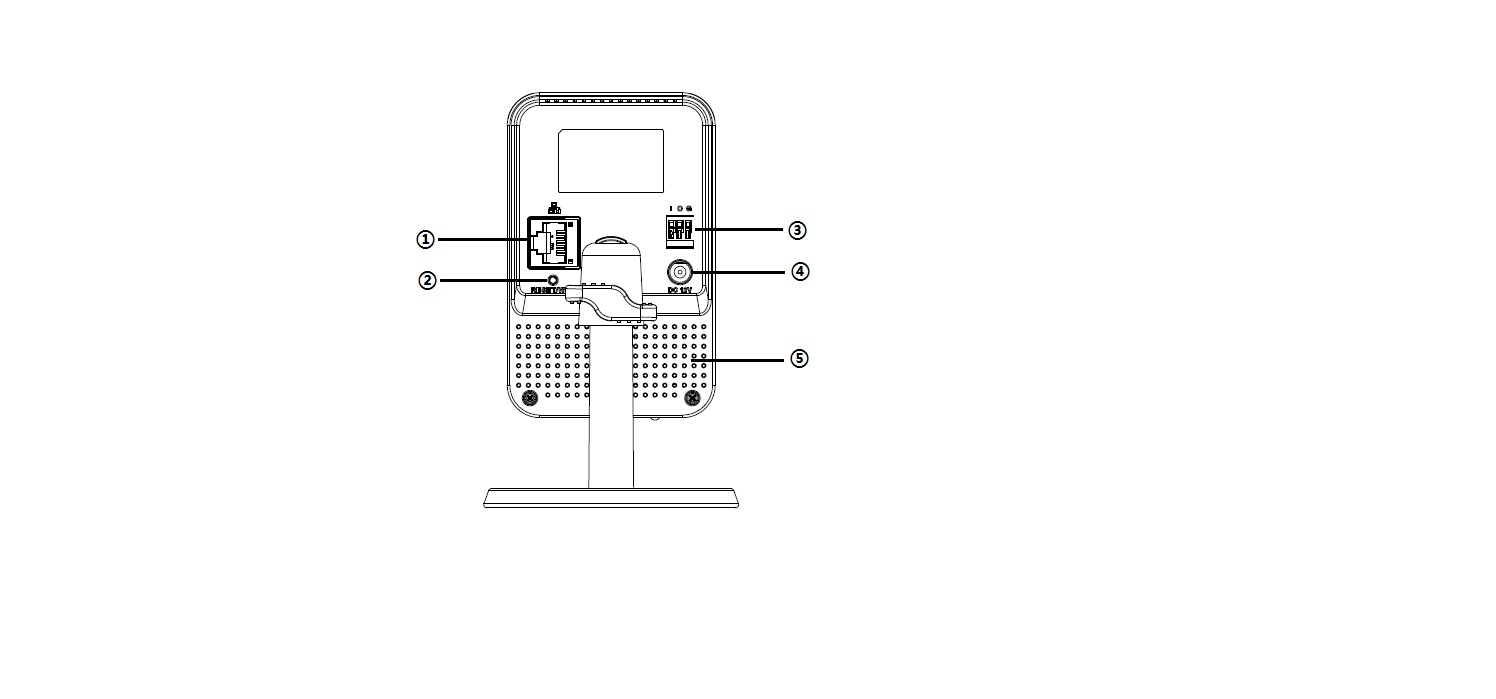 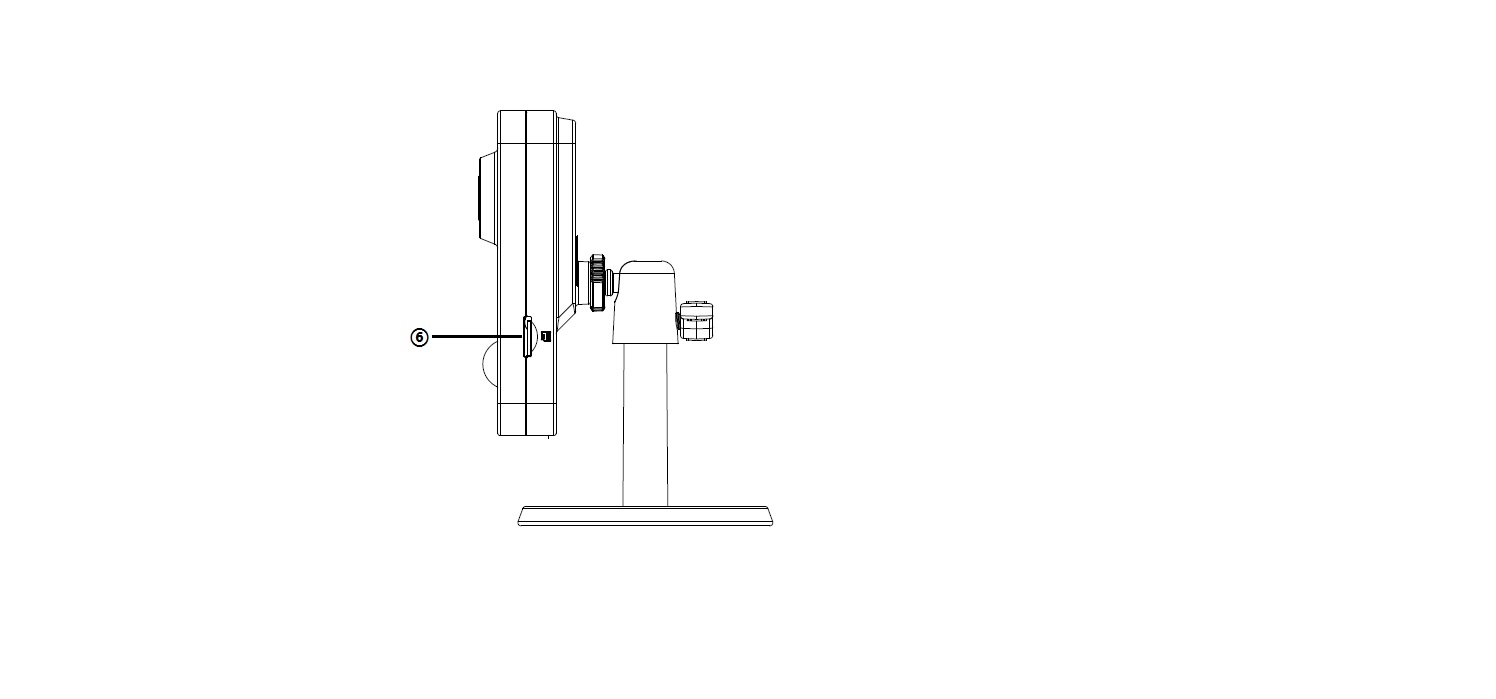 Figure 2-1                                                                   Figure 2-2                                               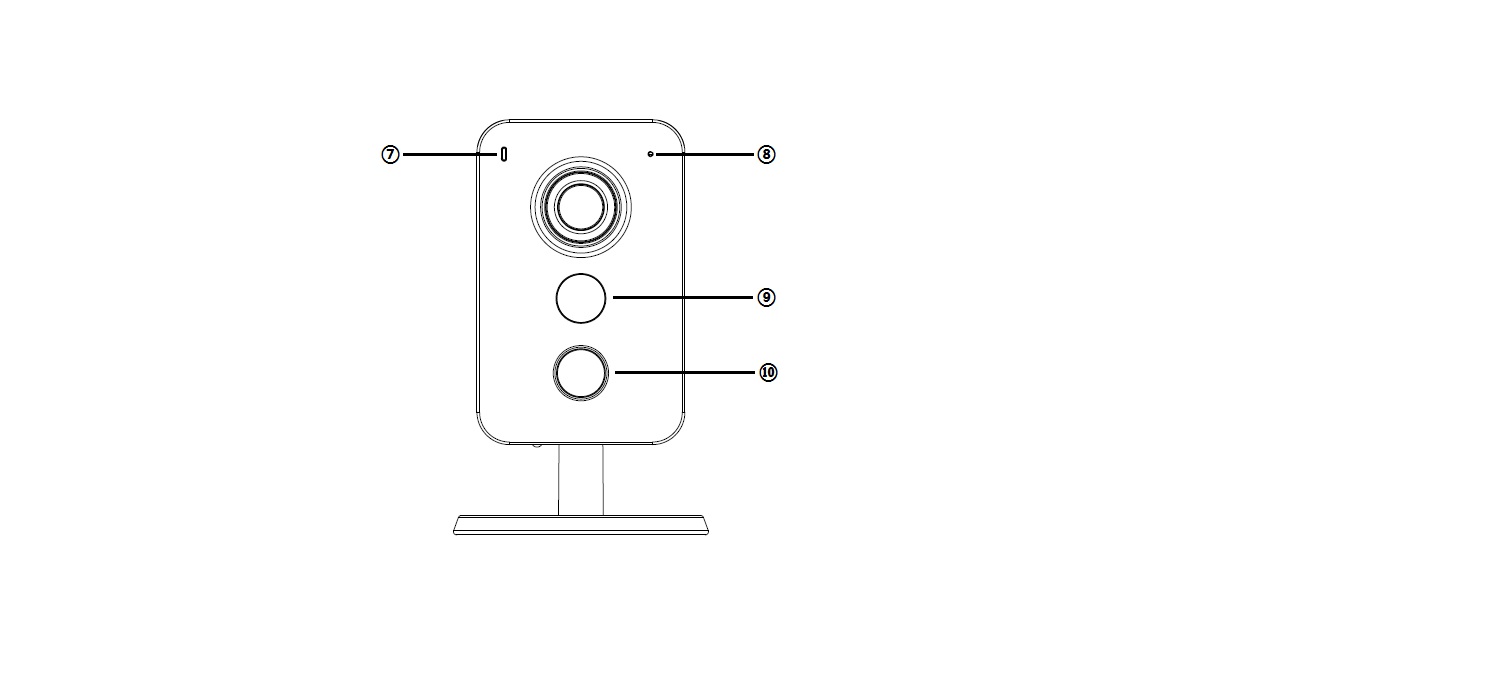  Figure 2-3 Please refer to the following sheet for more details about each port.Sheet 2-1Note: For reset, long press for 8 seconds and then the light off; For WPS (Wi-Fi Protected Setup), one quick press.Please refer to the following sheet for more details about status of indicator light. Sheet 2-2Operate by Easy4ip APPStep 1 Power on the device with power adapter. Step 2Connect your smart phone to your Wi-Fi network. Scan the “Easy4ip” QR on the packing box, download and install the Easy4ip APP.Step 3Open Easy4ip APP (take IOS as an example), tap login to login the APP, see Figure 3-1. Please register an account for your first use. 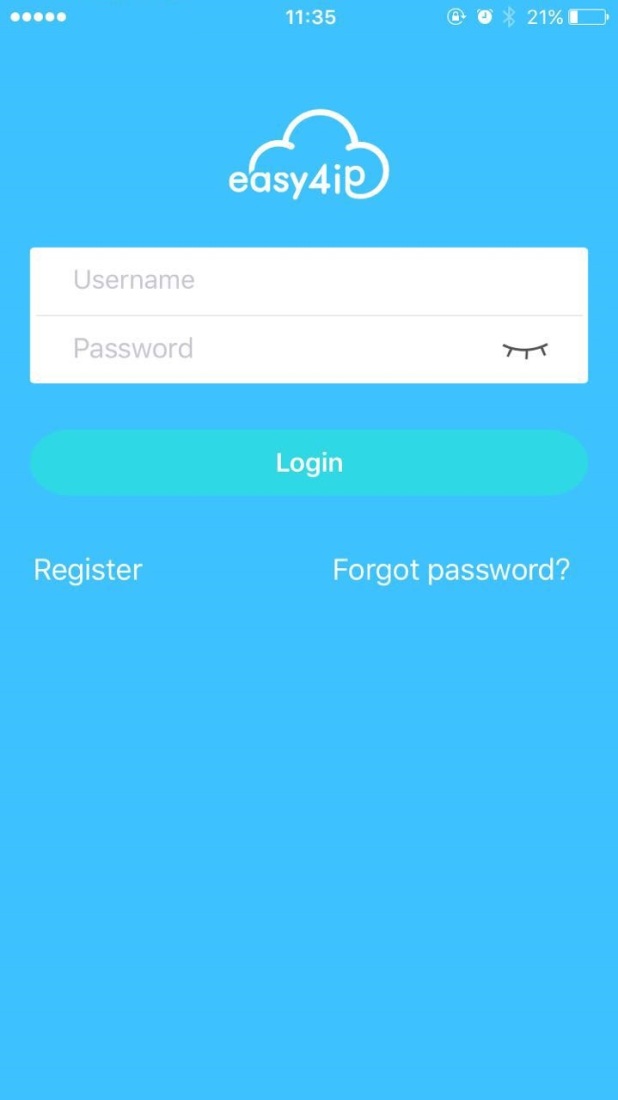 Figure 3-1 Step 4Please tap “+” to add new devices after you log in your account. 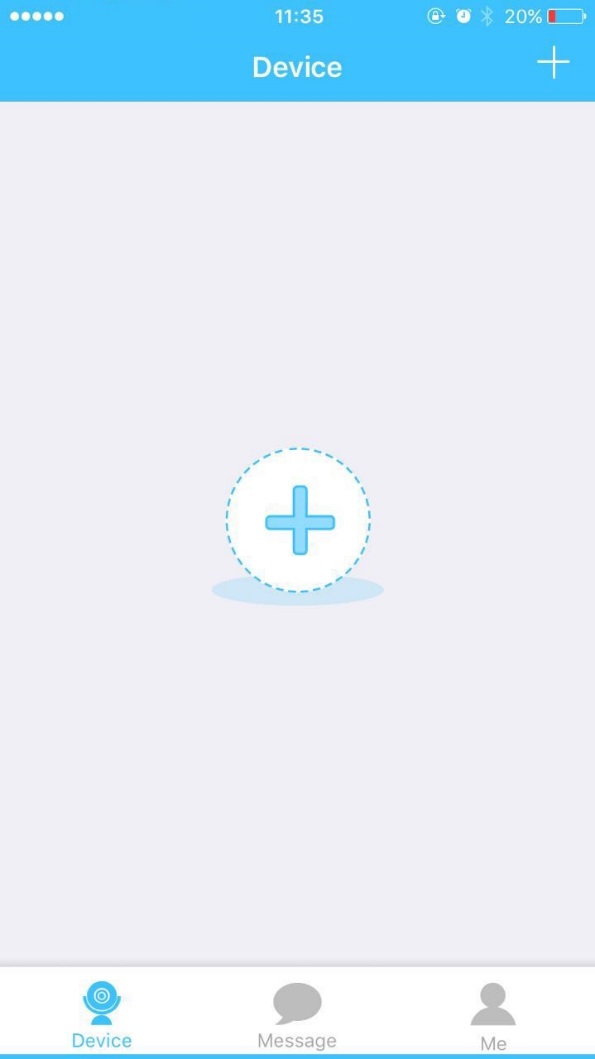 Figure 3-2Step 5Scan the QR code on the back of the camera to get the SN, you can also tap “Continue without scanning” and manually input the SN number on the next page. 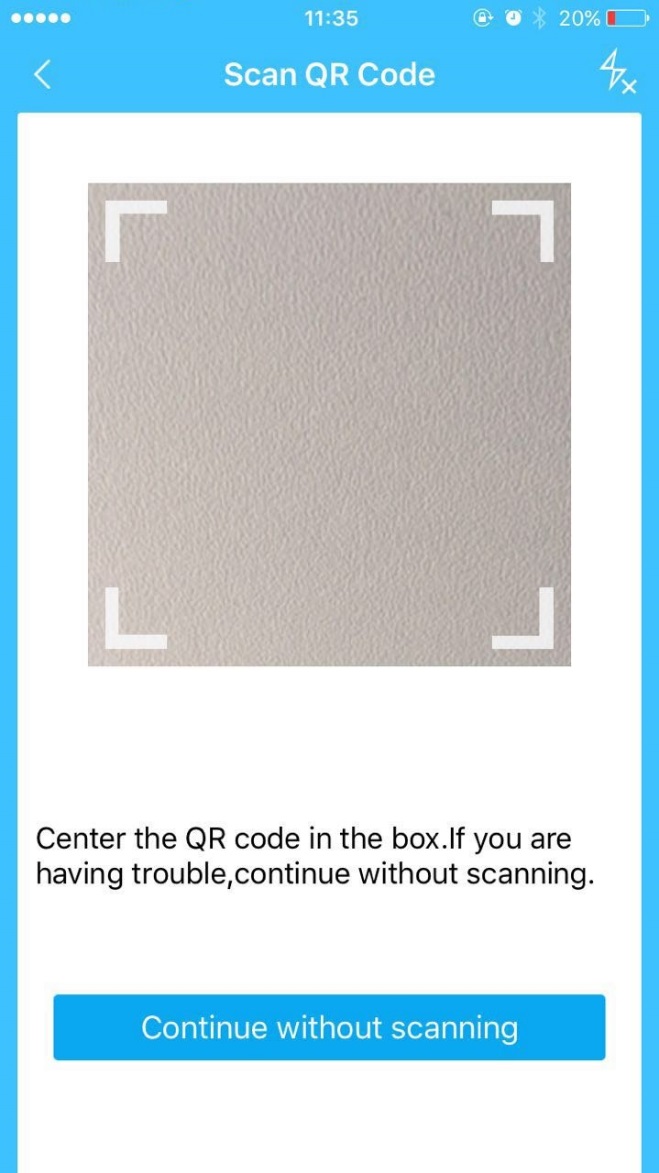 Figure 3-3 Step 6Fill in the Username and Password of the new camera, both of which are admin by default.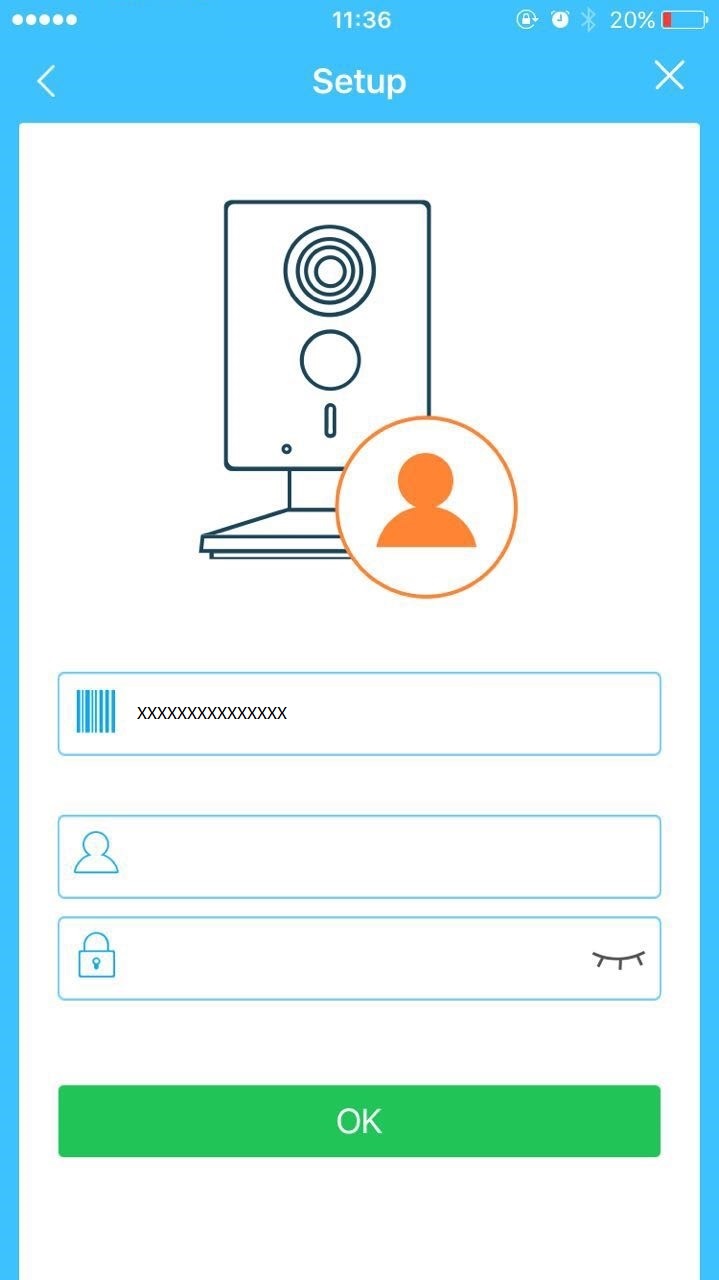 Figure 3-4Step 7Select “Yes, config Wi-Fi”, and fill in your Wi-Fi password, then tap “Next”. During the Wi-Fi connecting process, please put your smartphone and the camera within 30cm. 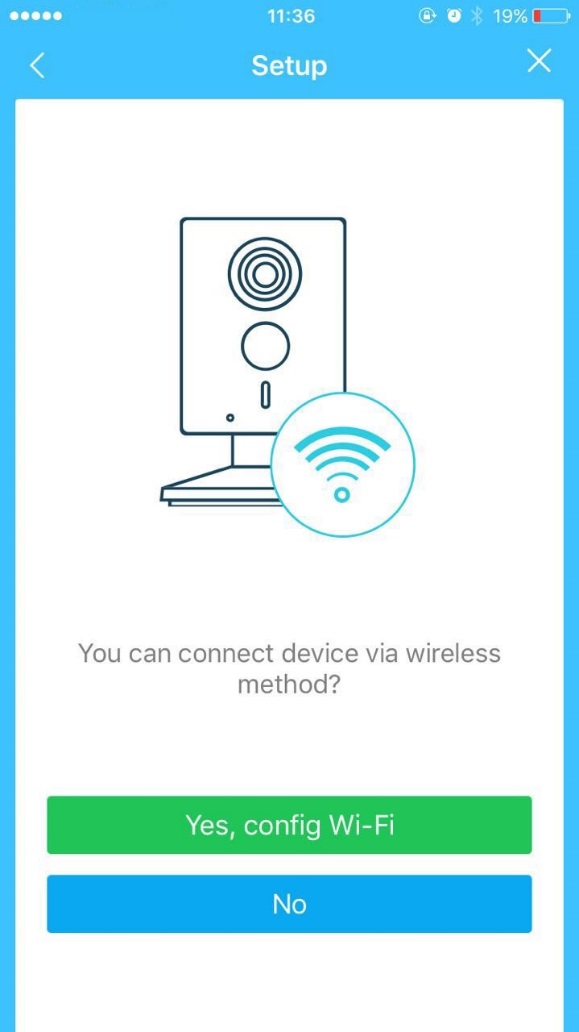 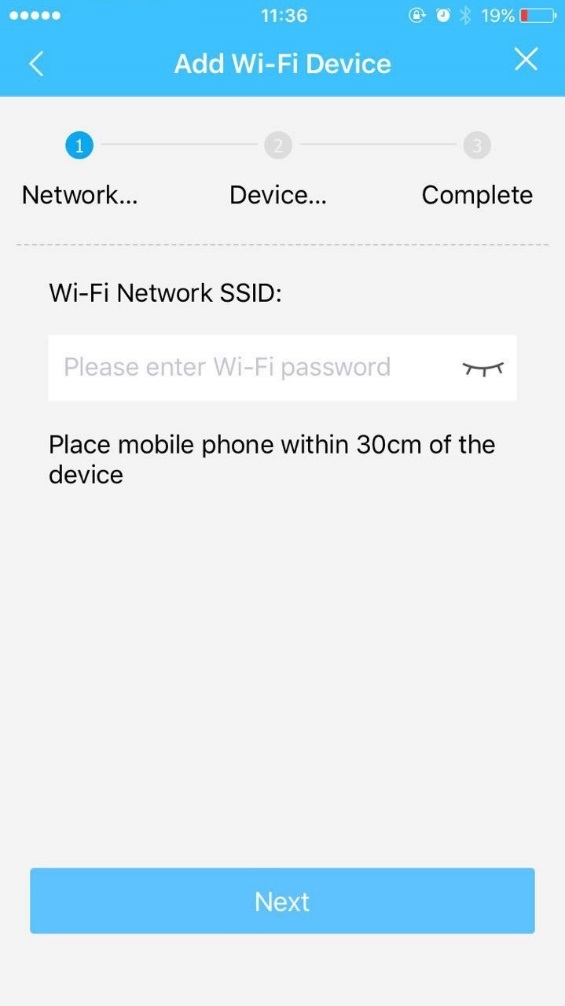 Figure 3-5                                                                Figure 3-6 Step 8Your Camera will be added to your account.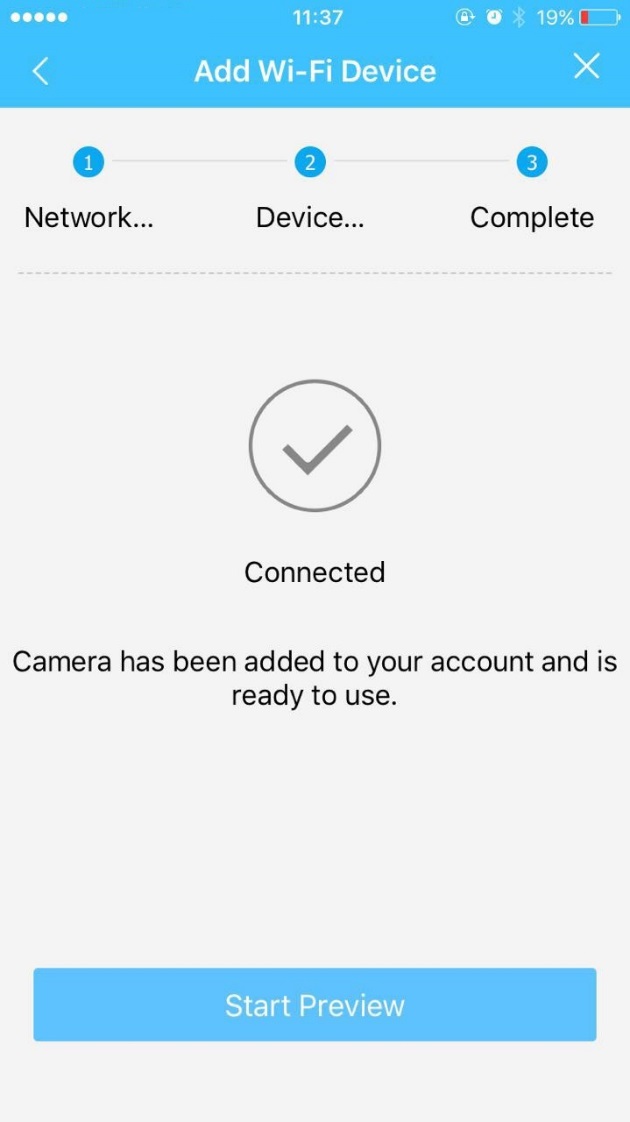 Figure 3-7Note: If you have more cameras, please follow steps 4-8 to add them one by one.If you want to change the Wi-Fi signal, please reset the camera to factory default and repeat steps 4-8 to add the device.External Alarm Input/Output Device IPC supports external alarm device, it can externally connect to alarm input/output device via “Digital input/output”. Alarm Input Device (detector, sensor and so on)Please refer to the following figure for alarm input information. See Figure 4-1.Alarm input: When the input signal is idle or grounded, the device can collect the different statuses of the alarm input port. When the input signal is connected to the 5V or is idle, the device collects the logic “. When the input signal is grounded, the device collects the logic “.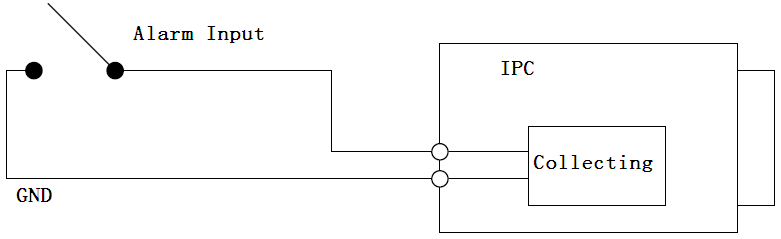 Figure 4-1 Alarm inputAlarm Output Device (alarm device, beeper and so on)Please refer to Figure 4-2 and 4-3 for alarm output information.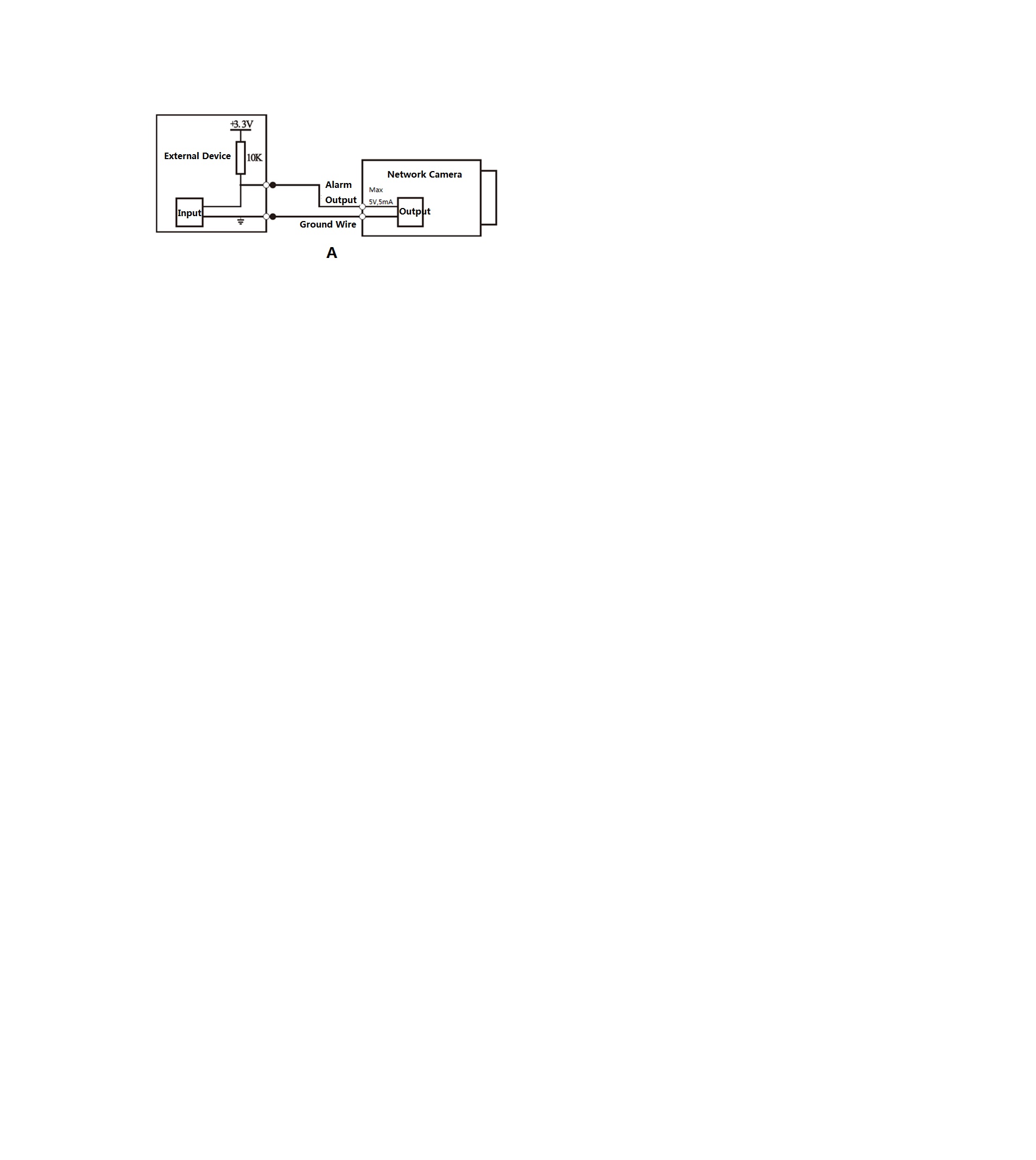 Figure 4-2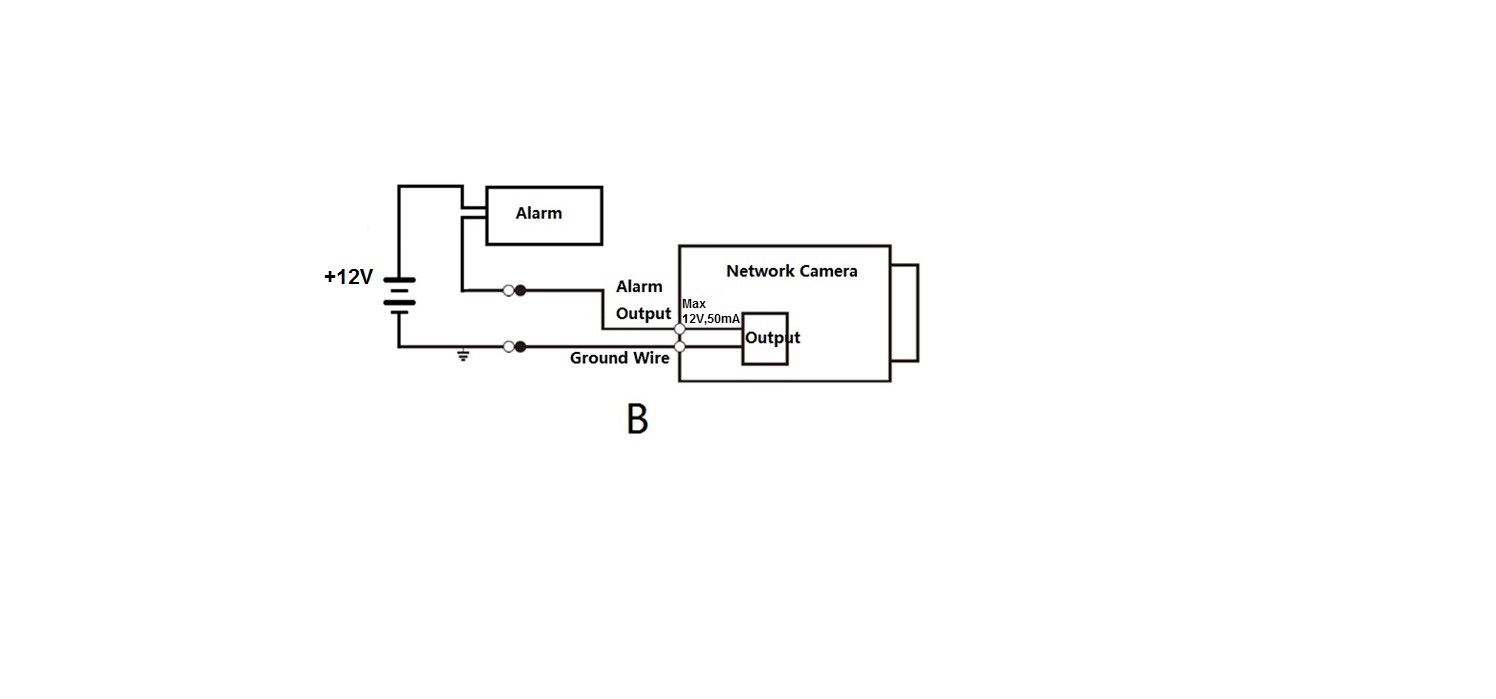 Figure 4-3Mode A: Level application. Alarm output high and low level, alarm output is OC; it needs to increase pull-up resistance externally to work normally. Max external pull-up level is 5V, max port current is 5mA. After external pull-up resistance is increased, the default of output signal is high level (external pull-up voltage), and it switches to low level when there is alarm output (when the working current is 5mA, output voltage is less than 0.8V). Mode B:Switch application. Alarm output is used to drive external circuit, max current is 50mA, max voltage is 12V (it can be applied together with alarm siren, acousto-optic alarm siren HC103) it is advised to add a relay if it is beyond the value.Device Installation Important：Please make sure the installation surface can min support the 3X weight of the camera and the bracket. 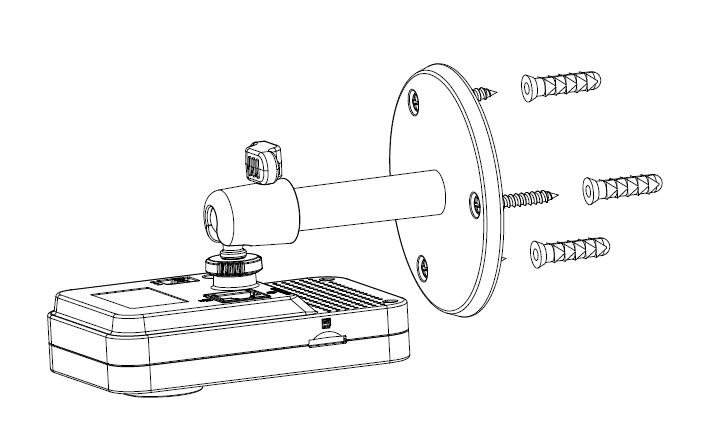 Figure 5-1Step 1Paste the installation map on the installation surface such as wall, ceiling or the wood. Step 2 Dig holes in the installation surface according to the installation map.Step 3Insert the expansion bolts from the accessories bag to the holes you just dug. If it is the wood surface you can skip to the next step. Step 4Fix the device with screw in the accessories bag.Step 5Connect the cable and then boot up the device. Step 6Loosen the adjust knob for a little bit, adjust the camera to proper surveillance position according to your practical requirements.Step 7Secure the knob of the bracket to fix the camera. Note:This quick start guide is for reference only. Slight difference may be found in user interface.All the designs and software here are subject to change without prior written notice. All trademarks and registered trademarks mentioned are the properties of their respective 
owners.If there is any uncertainty or controversy, please refer to the final explanation of us.Please visit our website or contact your local service engineer for more information.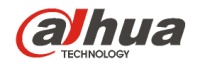 Dahua Vision Technology Co., LtdAddress：No.1199 Bin’an Road, Binjiang District, Hangzhou, PRC.Postcode: 310053Tel: +86-571-87688883Fax: +86-571-87688815Email:overseas@dahuatech.comWebsite: www.dahuasecurity.comSNName1Ethernet port  (Wireless connection mode is available as well) 2Reset/WPS (Wi-Fi  Protected Setup) button 3Digital input/output  （Refer to chapter 4 for connection mode）4Power port 5Speaker 6Micro SD card slot 7Indicator light 8Microphone9IR LED 10PIR （Sense IR ray, trigger alarm）Indicator light statusDevice statusRed light stably onBootingGreen light slow flashingBooting completed, await Wi-Fi config, enter smart config status;Green light quick flashingWi-Fi smart config in progress, including WPS (Wi-Fi  Protected Setup), management frame, etc.Green light stably onWi-Fi connection succeeded, operate normally.Red and green lights flash alternatelyDevice upgradeRed light slow flashingNetwork disconnectionRed light quick flashingDevice fail to boot up; alarm or SD card does not work